Об утверждении Плана мероприятий по экологическомувоспитанию населения и формированию экологической культурыв области обращения с твердыми бытовыми отходамина территории Малотаябинского сельского поселения   В целях повышения уровня экологического образования населения, воспитания подрастающего поколения, улучшения состояния окружающей среды, в соответствии с Федеральным законом от 24 июня . N 89-ФЗ
"Об отходах производства и потребления"; Федеральным законом №131-ФЗ от 06.10.2003г. «Об общих принципах организации местного самоуправления в Российской Федерации», руководствуясь Уставом Малотаябинского сельского поселения, администрация Малотаябинского сельского поселения ПОСТАНОВЛЯЕТ:1. Утвердить План мероприятий по экологическому воспитанию населения и формированию экологической культуры в области обращения с твердыми бытовыми отходами на территории Малотаябинского сельского поселения на 2022 год (Приложение).2. Разместить данное постановление на официальном сайте    Малотаябинского  сельского поселения и опубликовать в информационном бюллетене «Вестник Администрации Малотаябинского сельского поселения».3. Контроль над исполнением настоящего постановления оставляю за собой. Глава Малотаябинскогосельского поселения                                                                 В.В.  ПетровПриложениек постановлению администрации                 Малотаябинского сельского поселения Яльчикского района Чувашской       Республики от 23.03.2022 №16/1План мероприятий по экологическому просвещению и воспитанию населения на территории Малотаябинского сельского поселения в 2022 годуЧёваш Республики Елч.к район.К.=.н Таяпа ял поселений.н администрацийĕЙЫШĂНУ2022 =. мартăн 23-м.ш. 16/1 №  К.=.н Таяпа ял.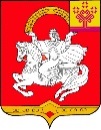 Чувашская РеспубликаЯльчикский районАдминистрация Малотаябинского сельского поселенияПОСТАНОВЛЕНИЕ«23» марта 2022 г. № 16/1деревня Малая Таяба№ п/п Мероприятия Срокисполнения Ответственные исполнители  1.Проведение на собраниях с жителями Малотаябинского сельского поселения разъяснительной работы по повышению экологической культуры населения в сфере обращения с твердыми коммунальные отходамиПри проведении собранияАдминистрация Малотаябинского сельского поселения 2.Проведения экологических субботников по сбору твердых коммунальных отходов (ТКО) на прилегающей территории предприятий, учреждений, домовладений граждан, в местах массового отдыха Апрель- сентябрьАдминистрация Малотаябинского сельского поселения, старосты населенных пунктов 3.Проведение в библиотеках информационных часов по теме обращения с твердыми коммунальными отходами Мартсельские библиотеки  4.Проведение мероприятий, направленных на очистку территории Малотаябинского сельского поселения от несанкционированных мест размещения мусора Май –сентябрьАдминистрация Малотаябинского сельского поселения, старосты населенных пунктов 5.Проведение конкурса   рисунков и плакатов по тематике «Мы чистой сделаем планету» среди школьников Майсельские библиотеки 6.Проведение мероприятий по озеленению территории Малотаябинского сельского поселения МайАдминистрация Малотаябинскогосельского поселения, старосты населенных пунктов 7.Распространение информационных материалов, буклетов, листовок, баннеров, разъясняющих правила обращения с твердыми коммунальными отходами В течении годаАдминистрация Малотаябинского сельского поселения, работники культуры сельского поселения